Безопасность на льду для детейВ начале зимы пригревающее днем солнце делает лед пористым, так как его слои становятся недостаточно прочными и вода проступает сквозь него. Взрослые должны уметь объяснить детям, что лед, образованный при первых заморозках, опасен. 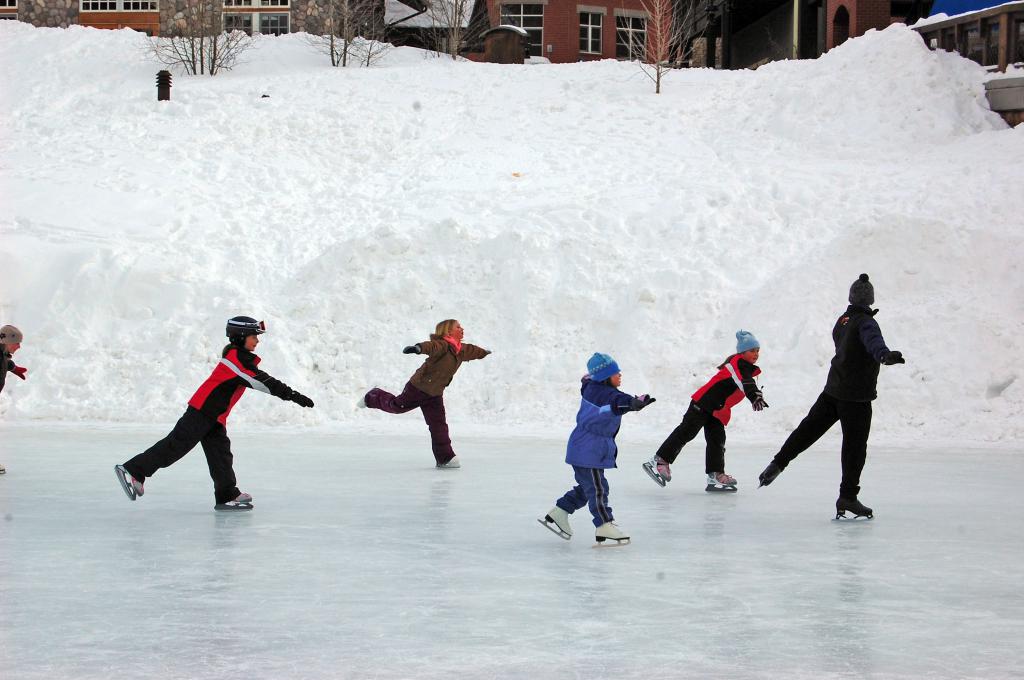 Правила поведения детей на льду:расстояние между детьми должно составлять около трех метров; не рекомендуется ребенку находиться на льду одному; в случае появления трещин возвращаться нужно тем самым, пройденным путем; если лед затрещал, нужно опуститься на спину и осторожно перекатиться в другое место; чем дальше от берега находишься, тем тоньше слой льда, если учитывать скорость течения; нужно избегать участков, отличающихся темным цветом: возможно, это полынья; запрещено играть возле предприятий; сомнительна безопасность на льду в местах вмерзших лодок, коряг, у причалов, понтонов; весной запрещено стоять у обрывистых берегов, взбираться на льдины (они способны перевернуться, и ребенок упадет в воду), стоять на плотинах; кататься на коньках разрешено только на специально оборудованных катках; нельзя съезжать на санях, лыжах с горки на поверхность замерзшего водоема; у опор мостов из-за повышенной турбулентности лед менее прочный, поэтому предпочтительнее находиться вдали от них; операцию спасения детям не стоит устраивать самостоятельно, нужно обязательно привлечь к этому делу взрослых, сообщить в службу спасения. Грамотные и правильные действия в сложной ситуации уберегут от гибели, а незнание элементарных правил повлечет проблемы, которых могло не быть. Совет родителям: не оставлять детей на льду без присмотра.  